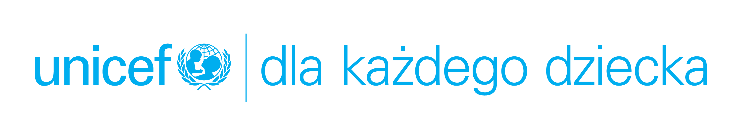 INFORMACJA PRASOWAMISBHV nowym „Przyjacielem UNICEF”Warszawa/Kraków, 23 grudnia 2020 r.Polska marka streetwearowa MISBHV została nowym „Przyjacielem UNICEF”. Łącząc siły z największą organizacją humanitarną działającą na rzecz dzieci, będzie nieść wsparcie najmłodszym z najuboższych krajów świata.Firma MISBHV przekazała organizacji wsparcie finansowe na pomoc dzieciom na świecie dołączając do grona „Przyjaciół UNICEF”. Środki otrzymane od MISBHV zostaną przeznaczone na zapewnienie pomocy żywnościowej, medycznej, edukacyjnej czy wodno-sanitarnej najbardziej potrzebującym dzieciom w najuboższych krajach świata. MISBHV i UNICEF łączą siły, aby dzieci miały prawo do zdrowego i bezpiecznego dzieciństwa.Cieszymy się, że do grona „Przyjaciół UNICEF” dołączyła młoda, polska firma odnosząca sukcesy na rynku międzynarodowym. Dzięki wsparciu firm takich jak MISBHV możemy zmienić życie dzieci i dać im szansę na lepszą przyszłość, powiedziała Renata Bem, Zastępca Dyrektora Generalnego UNICEF Polska. 2020 to rok nowej solidarności - który przypomniał nam o wadze wartości takich jak empatia, współczucie i bliskość. Dziękujemy UNICEF za niestrudzoną pracę na rzecz naszej wspólnej przyszłości, powiedziała Natalia Maczek, Założycielka i Właścicielka marki MISBHV. Zaangażowanie biznesu odgrywa kluczową rolę w poprawie jakości życia dzieci na świecie. Dziś co czwarte dziecko na świecie żyje w kraju dotkniętym kryzysem humanitarnym. Nie mają one możliwości rozwinięcia w pełni swojego potencjału. Dzieje się tak z wielu powodów: z braku pożywienia, dostępu do wody pitnej i urządzeń sanitarnych czy z braku dostępu do odpowiedniej edukacji. Każda marka i każdy przedsiębiorca, tak jak MISBHV, może wpływać na codzienne życie dzieci. Firmy, wspierając finansowo UNICEF mają pewność, że ich pomoc dotrze tam, gdzie jest najbardziej potrzebna. Jedną z form zaangażowania jest właśnie przystąpienie do programu „Przyjaciel UNICEF”. To program skierowany do średnich i dużych przedsiębiorstw, które chcą pomagać dzieciom, realizując koncepcję społecznej odpowiedzialności biznesu. Jest to szyta na miarę przedsiębiorców propozycja współpracy z organizacją, niosącą dzieciom pomoc żywnościową, wodno-sanitarną, medyczną czy edukacyjną. Więcej informacji na temat programu na stronie unicef.pl/biznes.###O MISBHVMISBHV to polska marka modowa założona przez Natalię Maczek. Od 2015 roku reprezentuje kraj na nowojorskim i paryskim tygodniu mody oraz w najbardziej prestiżowych sklepach świata, współpracując z plejadą rodzimych artystów - m.in. Rosławem Szaybo, Rafałem Olbińskim czy Sławomirem Pawszakiem.www.misbhv.pl O UNICEFUNICEF to organizacja humanitarna i rozwojowa od ponad 70 lat działająca na rzecz dzieci. Od ratujących życie szczepień, przez budowę szkół, po natychmiastową pomoc w sytuacji klęski humanitarnej - UNICEF robi wszystko, aby dzieciom żyło się lepiej. Pracuje w małych wioskach i z rządami państw, bo uważa, że każde dziecko, niezależnie od miejsca urodzenia, koloru skóry czy religii, ma prawo do zdrowego i bezpiecznego dzieciństwa. Więcej informacji na stronie unicef.pl